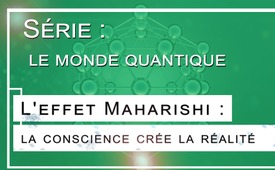 L'effet Maharishi : la conscience crée la réalité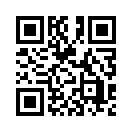 La méditation ciblée peut-elle réduire le taux de criminalité dans les villes? Pouvons-nous façonner la réalité avec notre conscience ? Soyez curieux de voir comment les résultats de la recherche en physique quantique s'accordent avec les connaissances issues de traditions spirituelles ancestrales.Pour la première fois en 1972, une étude menée aux États-Unis a démontré que la criminalité diminuait 
d'environ 16 % dans plusieurs villes dès lors qu'environ 1 % des personnes pratiquaient la méditation dans ce but. Cet "effet Maharishi" a été prédit dès 1959 par l'inventeur de la méditation transcendantale (MT) et a été confirmé à plusieurs reprises par des études ultérieures.
Depuis plusieurs décennies, le scientifique Gregg Braden explique les raisons de ces effets en s'appuyant sur les résultats de recherches en physique quantique, résultats qui s'accordent également avec des connaissances issues de traditions spirituelles ancestrales : notre corps et notre monde sont matérialisés par un champ d’énergie cosmique intelligent.
 Dans ce champ, plusieurs réalités possibles sont constamment présentes en parallèle sous forme d'ondes électriques et magnétiques. Parmi elles, nous choisissons une onde par le biais de notre conscience et façonnons ainsi la réalité. Pour cela, nous n'utilisons pas notre cerveau, comme on pourrait le supposer, mais notre cœur. On pourrait mesurer que dans le cœur humain, l'énergie électrique est environ 100 fois plus puissante et l'énergie magnétique même 5000 fois plus puissante que dans notre cerveau. 

La découverte la plus passionnante de Gregg Braden est peut-être le fait que nous faisons naître cette énergie cardiaque par l'interaction des pensées et des émotions et que nous pouvons la contrôler par notre conscience. Ou, pour reprendre l'expression du physicien théorique John A. Wheeler (1911 - 2008) : "Nous faisons partie d'un univers qui n'est pas terminé. Nous ne sommes pas des observateurs, mais des cocréateurs de notre monde !"de mikSources:La méditation ciblée peut-elle réduire le taux de criminalité dans les villes? Pouvons-nous façonner la réalité avec notre conscience ? Soyez curieux de voir comment les résultats de la recherche en physique quantique s'accordent avec les connaissances issues de traditions spirituelles ancestrales.Cela pourrait aussi vous intéresser:#Sciences - www.kla.tv/Sciences

#Quantique - www.kla.tv/QuantiqueKla.TV – Des nouvelles alternatives... libres – indépendantes – non censurées...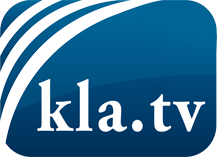 ce que les médias ne devraient pas dissimuler...peu entendu, du peuple pour le peuple...des informations régulières sur www.kla.tv/frÇa vaut la peine de rester avec nous!Vous pouvez vous abonner gratuitement à notre newsletter: www.kla.tv/abo-frAvis de sécurité:Les contre voix sont malheureusement de plus en plus censurées et réprimées. Tant que nous ne nous orientons pas en fonction des intérêts et des idéologies de la système presse, nous devons toujours nous attendre à ce que des prétextes soient recherchés pour bloquer ou supprimer Kla.TV.Alors mettez-vous dès aujourd’hui en réseau en dehors d’internet!
Cliquez ici: www.kla.tv/vernetzung&lang=frLicence:    Licence Creative Commons avec attribution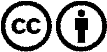 Il est permis de diffuser et d’utiliser notre matériel avec l’attribution! Toutefois, le matériel ne peut pas être utilisé hors contexte.
Cependant pour les institutions financées avec la redevance audio-visuelle, ceci n’est autorisé qu’avec notre accord. Des infractions peuvent entraîner des poursuites.